POZVÁNKA NA VIANOČNÝ VEČIEROK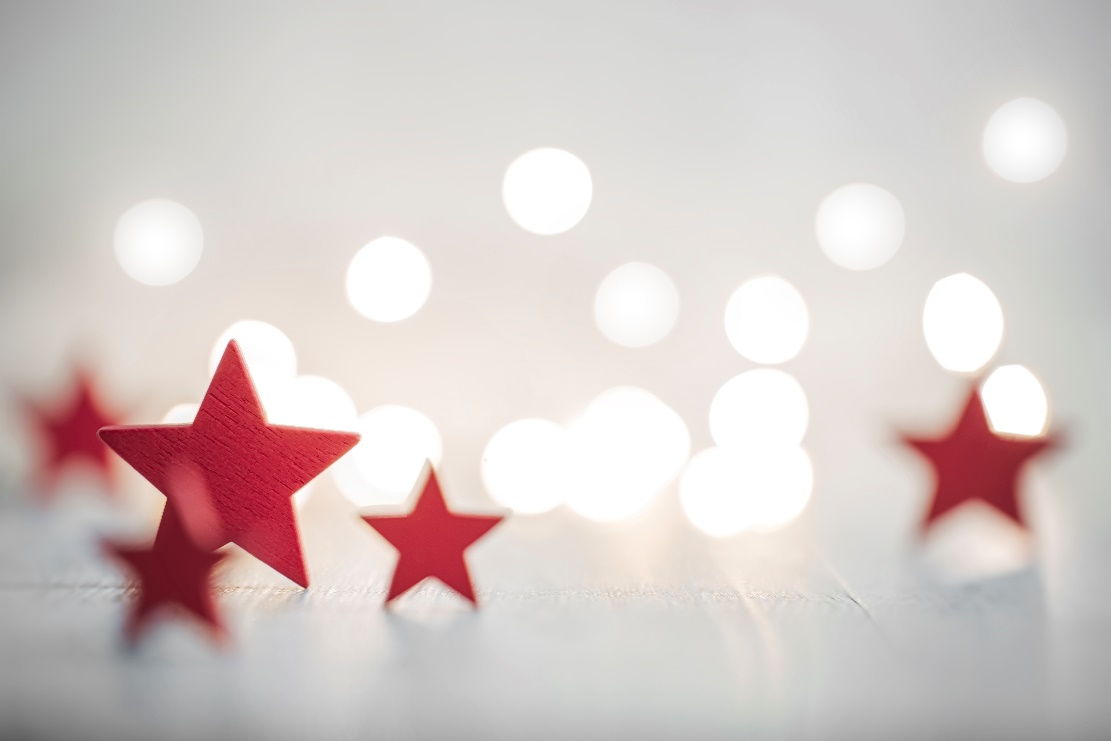 Milí členovia Regionálnej komory zubných lekárov v Bratislave,Srdečne Vás pozývame na priateľské vianočné stretnutie členov, ktoré sa bude konať 7.12.2022 od 19tej hodiny v Hoteli Apollo, Dulovo námestie 1, Bratislava.Príďte s nami posedieť a podeliť sa o skúsenosti a podnety na zlepšenie nášho povolania a poslania v bratislavskom regióne.Občerstvenie formou rautu zabezpečené. Vstup pre členov RKZL Bratislava zdarma.Prosíme o potvrdenie účasti do 1.12.2022.Tešíme sa na Vás!Prezídium RKZL v Bratislave